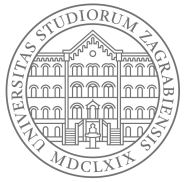 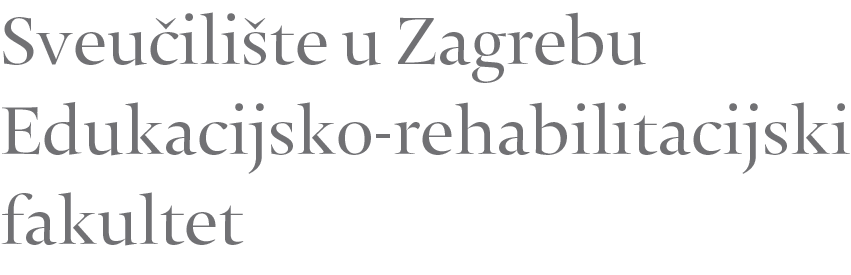 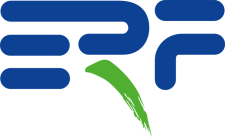 Erasmus + studijski boravak (SMS) u 20.../20...Zahtjev za usklađivanjem predmeta s ERF-a i predmeta sa stranog sveučilištaIme i prezime studenta:JMBAG: Studijski program: Godina studija i semestar (za vrijeme razmjene): Strana institucija: Predmeti koje student upisuje na ERF-u zimskom/ljetnom semestru 20.../20..(OBAVEZNI I IZBORNI)Predmeti koje student upisuje na stranom sveučilištu u zimskom/ljetnom semestru 20.../20...   (ispunjava student)*za boravak od 5 mjeseci student mora upisati najmanje 25 ECTS-a, za 4 mjeseca najmanje 20 ECTS a na stranom sveučilištu___________________________________Ispunjava ECTS koordinator:Nositelj predmetaPredmetECTSPriznaje se(ispunjava ECTS koordinator)Priznaje se(ispunjava ECTS koordinator)Nositelj predmetaPredmetECTSbez nadoknade(ne skuplja potpise)uz nadoknadu(skupiti potpise, prijaviti ispit)1.1.Upisati i obavezne i izborne predmete2.2.3.3.4.4.5.5.6.6.7.7.Ukupno ECTS u semestruBez nadoknade: PredmetECTS*1.Upisati i link na opis predmeta, ako postoji 2.3.4.5.6.Ukupno Datum slanja ispunjenog Zahtjeva studentu:Potpis ECTS koordinatorice: 